_______________________________________________________
(наименование организации образования)Поурочный план или краткосрочный план для педагога организаций среднего образования
__________ Определение производной _________ (тема урока)Ход урокаРаздел:10.3С Производная10.3С ПроизводнаяФИО педагога Дата:  Класс:  Количество присутствующих: Количество отсутствующих:Тема урокаОпределение производной
Определение производной
 Цели обучения в соответствии 
с учебной программой10.4.1.18 - находить производные постоянной функции и степенной функции;10.4.1.18 - находить производные постоянной функции и степенной функции;Цели урокаФормирование умения находить производные постоянной функции и степенной функцииРазвитие аналитического мышления , навыков синтеза и оценки;Воспитание трудолюбия , аккуратности, умения работать в командеФормирование умения находить производные постоянной функции и степенной функцииРазвитие аналитического мышления , навыков синтеза и оценки;Воспитание трудолюбия , аккуратности, умения работать в командеЭтап урока/ ВремяДействия педагогаДействия ученикаОцениваниеРесурсы
Начало урока3 мин1. Организационный момент.2.Подготовка к восприятию новых знаний.3. Постановка целей урока.Середина урока34  мин4. Актуализация знанийс. 64 примеры 3, 4, 5, 6 учитель разбирает у доски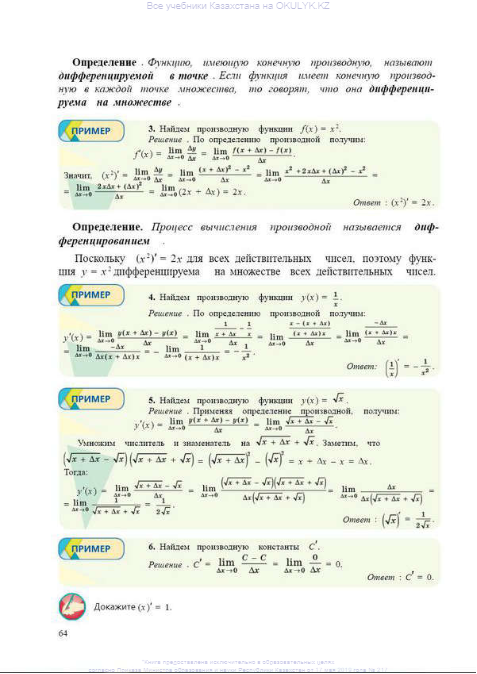 5. Первичное закрепление Докажите (х)/ =16. Закрепление с. 65 №40.5 (2,4)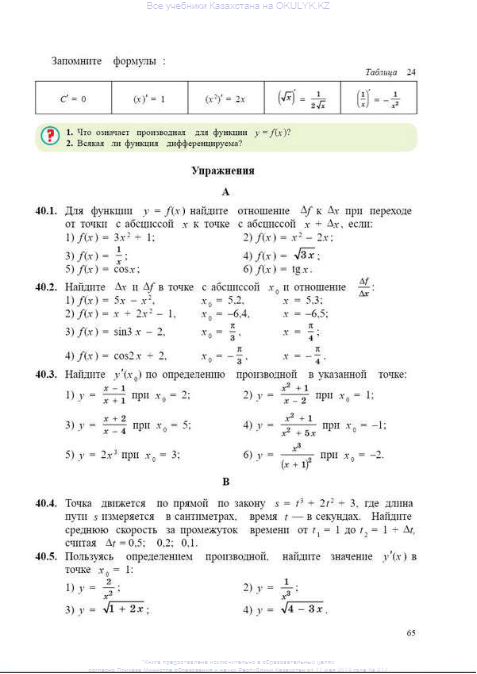 https://bilimland.kz/ru/subject/algebra/10-klass/proizvodnaya-differencziruemost-funkcziiВыполнение заданий на образовательной платформе bilimland.kz7. Проверка уровня усвоенных знанийФормативное оцениваниеЦель обучениянаходить производные постоянной функции и степенной функции; Критерии оценивания-находит производные постоянной и степенной функцийЗадание 1Найдите производную функции +Задание 2 . Найдите значение Задание 3Найдите производную функции  +Домашняя работаС. 65 таблица 24, прочитать, выучить формулыс. 65 №40.5 (1,3)Записывают пример в тетради, запоминают алгоритм нахождения производной функции Один ученик работает у доски, остальные работают в парахОдин ученик у доски, остальные работают в тетрадяхВыполняют заданияВыполняют решение ФОЗаписывают домашние задание в дневникВзаимопроверка по образцуПроверка правильности решения с помощью сайта bilimland.kzКритерии оценивания-находит производные постоянной и степенной функций«Алгебра и начала математического анализа» 10 класс, часть 2, Абылкасымова А.ЕТаблица производных https://bilimland.kz/ru/subject/algebra/10-klass/proizvodnaya-differencziruemost-funkcziiКарточка с ФОКонец урока3 минПодведение итогов урока.В конце урока учащиеся проводят рефлексию:- что узнал, чему научился- что осталось непонятным - над чем необходимо работатьОтвечают на вопросыУчащиеся оценивают свою работу и работу своих одноклассников по определенным критериям